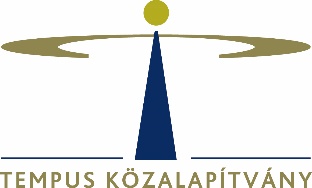 PÁLYÁZATI ADATLAPBA/BSc és MA/MSc képzés, Moszkva, MGIMODátum								AláírásPályázó adataiPályázó adataiPályázó adataiPályázó adataiNévNév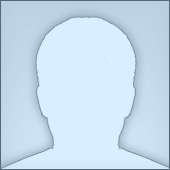 Fénykép
Születéskori névSzületéskori névFénykép
Születési hely, időSzületési hely, időFénykép
Anyja leánykori neveAnyja leánykori neveFénykép
ÁllampolgárságÁllampolgárságFénykép
Lakcím(irsz, város, utca, hsz)Lakcím(irsz, város, utca, hsz)Levelezési címLevelezési címTelefonTelefonE-mail címE-mail címTanulmányokTanulmányokTanulmányokTanulmányokLegmagasabb iskolai végzettségérettségi	
BA/BSc (főiskola)	
MA/MSc (egyetem)	Választott kar, szakNyelvtudás (az orosz és más idegen nyelv)